Projekt nr 2022-1-PL01-KA121-VET-000056247, realizowany przez Zespół Szkół Centrum Kształcenia Rolniczego w Sandomierzu-Mokoszynie, w ramach Akredytacji Erasmusa w sektorze: Kształcenie i szkolenia zawodowe
Akredytacja nr:  „Akredytacja nr 2020-1-PL01-KA120-VET-095327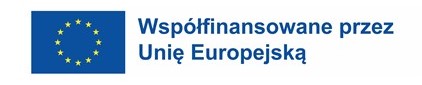 
Rozpoczęła się rekrutacja do projektu nr 2022-1-PL01-KA121-VET-000056247
 W dniu 12 grudnia 2022  rozpoczęła się rekrutacja do realizowanego przez naszą szkołę projektu nr 2022-1-PL01-KA121-VET-000056247, realizowanego w ramach akredytacji na zasadach Programu Erasmus+, sektor Kształcenie i szkolenia zawodowe. Projekt zakłada wyjazd 24 uczniów Zespołu Szkół Centrum Kształcenia Rolniczego w Sandomierzu-Mokoszynie na praktyki zawodowe  do Włoch!W ramach projektu wsparciem zostanie objętych 24 uczniów klas II i III  Zespołu Szkół Centrum Kształcenia Rolniczego w Sandomierzu-Mokoszynie, uczących się w zawodach Technik Architektury Krajobrazu, Technik ogrodnik i Technik weterynarii. Uczestnicy zostaną wybrani według określonych kryteriów rekrutacyjnych, pozwalających na zapewnienie wszystkim uczniom zainteresowanym uczestnictwem równych szans udziału w projekcie. Wyboru dokona Komisja Rekrutacyjna, w skład której weszli przedstawiciele szkoły.Podstawą kwalifikowania osób do udziału w projekcie i realizacji praktyk zagranicznych w ramach projektu jest spełnienie następujących warunków: bycie w grupie docelowej, opisanej w § 2 Regulaminu Rekrutacji, złożenie poprawnie wypełnionego formularza rekrutacyjnego, uzyskanie wystarczającej liczby punktów w procesie rekrutacyjnym.